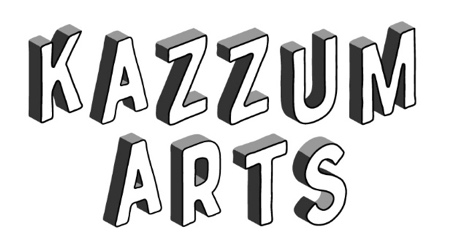 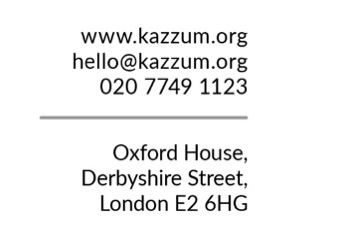 Training Enquiry FormPlease return this form to training@kazzum.orgName of OrganisationAddress of OrganisationPrimary Contact NamePrimary Contact details (email/phone)Organisation Annual TurnoverPotential Dates and Times of Training Online/ In person Trauma Awareness Training Day 1 or Day 1 and 2 Number of participants Anything you would like us to know?